SMLOUVAo nájmu podle zákona č.89/2012 Sb., občanský zákoník
ve znění pozdějších předpisů.I.SMLUVNÍ STRANYNájemce:	Český svaz pozemního hokejese sídlem: Vladivostocká 1460/10, 100 00 Praha 10zastoupená: XXXXXXXXXX IČ:44268335Bankovní spojení:	č.ú.:Tel.:	mobil: XXXXXXXXXXfax:	e-mail XXXXXXXXXXPronajímatel: Akademie řemesel Praha-Střední škola technickáse sídlem: Zelený pruh 1294/52, Praha 4 - Krč, 147 08zastoupená: Ing. Drahoslavem MATONOHOU, ředitelem SŠtDIČ: CZ14891522 ~	IČ: 14891522Bankovní spojení: ČSOB a.s., Praha 4, Pankrác 310 č. ú.: XXXXXXXXXX Kontaktní osoba pro uzavření smlouvy: XXXXXXXXXX, vedoucí střediska tělovýchovy Tel.: XXXXXXXXXX mobil: XXXXXXXXXX fax: XXXXXXXXXX e-mail XXXXXXXXXXII.PŘEDMĚT SMLOUVYVlastníkem objektu Akademie řemesel Praha-SŠt je Hlavní město Praha. Pronajímatel má tyto budovy včetně pozemků svěřeny do správy na základě „Zřizovací listiny“ ze dne 31.10.2019.Předmětem nájmu je část nemovité věci na adrese Zelený pruh 1294, kdy se jedná o:halu, včetně sprch, sociálního zařízení a šaten.Část shora uvedené nemovité věci přenechává pronajímatel k užívání, za níže uvedených podmínek.III.DOBA NÁJMUTato smlouva je uzavřena na dobu určitou od 29.11.2020 do 13.2.2021 Viz objednávkaNájemce je oprávněn užívat předmět nájmu v níže uvedených dnech a hodinách:IV.VÝŠE NÁJMUVýše nájmu je stanovena dohodou stran.za 1 hod. užívání sportovní haly	1.300,- Kčza 1 hod. užívání jedné šatny u sportovní haly	80,- KčV nájmu jsou zahrnuty tyto služby: úklid, elektrická energie, vodné stočné, teplá voda a vytápění.Nájemné včetně služeb bude hrazeno vždy měsíčně pozadu na základě faktury vystavené pronajímatelem, strany se dohodly na 14-ti denní splatnosti faktury. Faktura se považuje za doručenou 5 den po odeslání pronajímatelem.Nebude-li nájemné zaplaceno včas, má pronajimatel právo požadovat a nájemce se zavazuje uhradit Smluvní pokutu ve výši 0,05 % dlužné částky za každý den prodlení.Pronajimatel si vyhrazuje právo změny nájemného po dohodě s nájemcem v souvislosti se změnou ekonomicko-provozních podmínek pronajimatele, nedojde-li k dohodě o změně smlouvy, je oprávněn od této smlouvy odstoupit.Za překročení smluvené doby užívání hradí nájemce za každou další hodinu stejnou částku.V případě, že tělovýchovné zařízení nebude nájemcem ve smluvené době a z důvodů na straně nájemce využito, je nájemce povinen dohodnutou dobu užívání uhradit.V.DALŠÍ UJEDNÁNÍNájemce se zavazuje udržovat předmět nájmu ve stavu způsobilém užívání, dále je povinen dodržovat ustanovení provozního řádu tělovýchovného zařízení pronajimatele a dbát na zachování pořádku. Nájemce odpovídá za škody jím způsobené na předmětu nájmu či na jeho částech.Nájemce je oprávněn užívat tělovýchovné zařízení pouze v rámci své činnosti a nemůže je přenechat do podnájmu, bez písemného souhlasu pronajimatele.Pronajimatel neodpovídá za škody, které nastanou v prostorách předmětu nájmu v důsledku činnosti nájemce nebo jeho provozu.Nájemce je povinen v užívaných prostorách dodržovat platné hygienické, požární a bezpečnostní předpisy a počínat si tak, aby svojí činností neohrozil majetek pronajímatele, ani osob zdržujících se v objektu.Pronajímatel je oprávněn nejpozději týden před jednotlivými termíny nájmu specifikovanými v či.III, odst.(2) bez udání důvodu tento termín zrušit. Tento termín nebude ze strany pronajimatele fakturován.Smlouvu je možné ukončit písemnou výpovědí bez uvedení důvodu kterékoli smluvní strany. Výpovědní lhůta činí jeden měsíc a počíná běžet prvním dnem následujícího měsíce po doručení písemné výpovědi druhé straně.V případě podstatného porušení smluvních povinností jednou ze smluvních stran je druhá strana oprávněna od smlouvy odstoupit. Odstoupení od smlouvy je účinné ode dne následujícího po dni doručení písemného odstoupení od smlouvy.VI.ZÁVĚREČNÁ UJEDNÁNÍTato smlouva vstupuje v platnost dnem jejího podpisu oběma smluvními stranami.Veškeré změny této smlouvy je možno provést pouze písemnými dodatky podepsanými oběma smluvními stranami.Obě strany uzavírají tuto smlouvu svobodně a vážně, obsah této smlouvy je pro ně určitý srozumitelný a na důkaz toho připojují své podpisy.Smlouva je sepsána ve dvou vyhotoveních, z nichž každá strana obdrží jeden výtisk.V Praze 15.9.2020AKADEMIE ŘEMESEL PRAHA
Střední škola^áfecká	 147 08 Praha 4.: .twíelený.pfuh .1294/52nájemce	ořonajimatel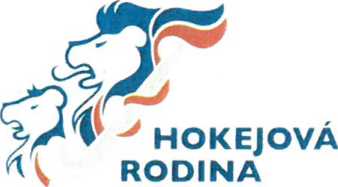 Akademie řemesel Praha - Střední škola technická Zeleny pruh 1294/52 147 08 Praha 4OBJEDNÁVKAZávazně tímto objednávám halu pro účely Českého svazu pozemního hokeje v termínech:9-18 hod6 12 2020 9 18 hod9-18 hod9-18 hod9-18 hod9-18 hod1.2021 9 18 hod1.2021 9-18 hod9-18 hod13 2.2021 9-18 hodFakturační údaje:Český svaz pozemního hokeje Vladivostocká 1460/10 100 00 Praha 10XXXXXXXXXX Office Managernikola.mladkova@pozemnihokej.cz